Grundkomponente „Führung & Verbindung“Grundkomponente „Logistik / Sanitätsdienst“Kontingent Standard + Standard kleinKontingent Standard (wird bei Standard klein nicht abgerufen)Kontingent Hochwasser / PumpenKontingent Hochwasser / Pumpen - KLEIN(kann auch als kleines Kontingent abgerufen werden)Kontingent Hydro Sub(Das folgende Kontingent kann auch einzeln abgerufen werden)Kontingent Hochwasser / SandsäckeKontingent SturmschadenKontingent ÖlwehrDie folgenden Kontingente können als Einzelkontingente oder im teilweißen Verbund mit dem Kontingent Ölwehr allgemein abgerufen werden:Kontingent ABC-AbwehrKontingent Waldbrandbekämpfung am BodenDas folgende Kontingent kann auch einzeln abgerufen werden:VorauskommandoVorauskommandoKontingentführer & MelderKontingentführer & MelderKdoWKdoWMTWMZF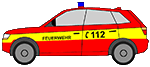 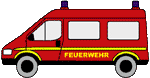 Florian DEG 10/1Kater Deggendorf 10/1Florian Deggendorf 14/1Florian Schöllnach 11/1Plant den Einsatz, führt das KontingentErledigt VerwaltungsangelegenheitenMitfahrender KBM, UG-ÖEL-Mitglied, MultikopterKBM UG ÖELMelder/ErkunderUG-Führung & UnterstützungUG-Führung & UnterstützungUG-Führung & UnterstützungUG-Führung & UnterstützungELW UG-ÖELAB BesprechungMZFQuad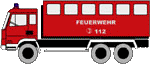 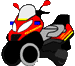 Kater Deggendorf 12/1FFW PlattlingFlorian Außernzell 11/1Florian Forsthart 65/124 h DienstTrägerfahrzeug: freies WLF aus dem LKRMelder, Verladen auf Osterhofen 55/1 oder Aholming 58/1UG-Führung & UnterstützungUG-Führung & UnterstützungUG-Führung & UnterstützungKLAFAnhängerKrad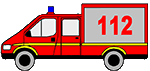 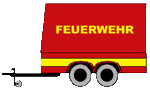 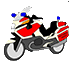 Florian Pankofen 65/1FFW PankofenFlorian Aholming 17/18 kVA StromerzeugerMobile Diesel Tankstelle mit 460 Liter, gezogen durch Pankofen 65/1Melder2. Grundkomponente "Logistik / Sanitätsdienst" - alle Kontingente2. Grundkomponente "Logistik / Sanitätsdienst" - alle Kontingente2. Grundkomponente "Logistik / Sanitätsdienst" - alle Kontingente2. Grundkomponente "Logistik / Sanitätsdienst" - alle KontingenteLKWFeldkücheKradKombi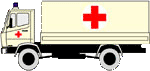 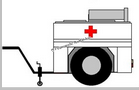 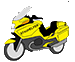 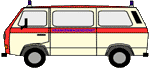 Rotkreuz Deggendorf 61/86/1Rotkreuz Deggendorf 17/1Rotkreuz Deggendorf 61/80/1Gezogen von RK 61/86/12. Grundkomponente "Logistik / Sanitätsdienst" - alle Kontingente2. Grundkomponente "Logistik / Sanitätsdienst" - alle Kontingente2. Grundkomponente "Logistik / Sanitätsdienst" - alle KontingenteSanitätsdienstKats-AnhängerTHW LKWTHW AnhängerRTW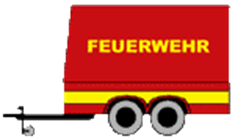 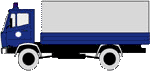 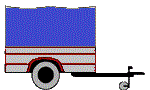 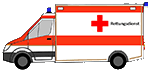 Heros DEGJohannes Deggendorf 71/70Gezogen von einem lageabhängigen Fahrzeug, beladen mit Feldbetten und SchlafsäckenNotstromaggregat 61 kVA3. Grundkomponente "Personal" (Zug 1 + Zug 2) - Kontingent Standard + Standard klein3. Grundkomponente "Personal" (Zug 1 + Zug 2) - Kontingent Standard + Standard klein3. Grundkomponente "Personal" (Zug 1 + Zug 2) - Kontingent Standard + Standard klein3. Grundkomponente "Personal" (Zug 1 + Zug 2) - Kontingent Standard + Standard kleinMZFGW – L2LF 8MZF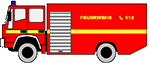 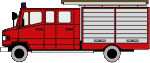 Florian Hengersberg 11/1Florian Aholming 58/1Florian Lalling 48/1Florian Natternberg 11/13. Grundkomponente "Personal" (Zug 1 + Zug 2) - Kontingent Standard + Standard klein3. Grundkomponente "Personal" (Zug 1 + Zug 2) - Kontingent Standard + Standard klein3. Grundkomponente "Personal" (Zug 1 + Zug 2) - Kontingent Standard + Standard klein3. Grundkomponente "Personal" (Zug 1 + Zug 2) - Kontingent Standard + Standard klein3. Grundkomponente "Personal" (Zug 1 + Zug 2) - Kontingent Standard + Standard kleinMZFLF 16/12LKWMZFPolyma Osterhofen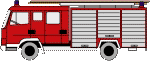 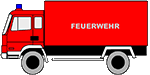 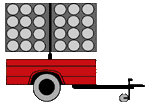 Florian Schwarzach 11/1Florian Altenmarkt 40/1Florian Iggensbach 55/1Florian Winzer 11/1OsterhofenStromerz., LichtmastGezogen Aholming 48/14. Spezialkomponente "Personal" (Zug 3 + Zug 4) - Kontingent Standard - wird nicht bei Standard klein abgerufen4. Spezialkomponente "Personal" (Zug 3 + Zug 4) - Kontingent Standard - wird nicht bei Standard klein abgerufen4. Spezialkomponente "Personal" (Zug 3 + Zug 4) - Kontingent Standard - wird nicht bei Standard klein abgerufen4. Spezialkomponente "Personal" (Zug 3 + Zug 4) - Kontingent Standard - wird nicht bei Standard klein abgerufenMZFLF 10/6GW-LogistikMZF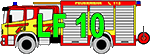 Florian Künzing 11/1Florian Fischerdorf 43/1Florian Stephansposching 55/1Florian Niederalteich 11/1Stromerz., Lichtmast4. Spezialkomponente "Personal" (Zug 3 + Zug 4) - Kontingent Standard - wird nicht bei Standard klein abgerufen4. Spezialkomponente "Personal" (Zug 3 + Zug 4) - Kontingent Standard - wird nicht bei Standard klein abgerufen4. Spezialkomponente "Personal" (Zug 3 + Zug 4) - Kontingent Standard - wird nicht bei Standard klein abgerufen4. Spezialkomponente "Personal" (Zug 3 + Zug 4) - Kontingent Standard - wird nicht bei Standard klein abgerufenRW 2MZFLKWLF 16 TS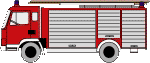 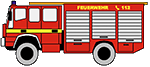 Florian Plattling 61/1Florian Berg 14/1Florian Osterhofen 55/1 Florian Mietraching 48/1THL, Stromerz, Lichtm.Trägerfahrzeug: freies WLF aus dem LKR600 m B-Schlauch3. Grundkomponente "Personal" (Zug 1) - Kontingent Hochwasser/Pumpen3. Grundkomponente "Personal" (Zug 1) - Kontingent Hochwasser/Pumpen3. Grundkomponente "Personal" (Zug 1) - Kontingent Hochwasser/Pumpen3. Grundkomponente "Personal" (Zug 1) - Kontingent Hochwasser/PumpenLF 16GW-L1MZFMZFFlorian Metten 40/1Florian Edenstetten 55/1Florian Natternberg 11/1Florian Auerbach 11/1mit AusrüstungPumpenkontingent + HD-Reiniger + Pumpenkontingent FFW Fischerdorfmit Anhänger3. Grundkomponente "Personal" (Zug 2) - Kontingent Hochwasser/Pumpen3. Grundkomponente "Personal" (Zug 2) - Kontingent Hochwasser/Pumpen3. Grundkomponente "Personal" (Zug 2) - Kontingent Hochwasser/Pumpen3. Grundkomponente "Personal" (Zug 2) - Kontingent Hochwasser/PumpenLF 16 TSGW-L1MZFMZFFlorian Mietraching 48/1Florian Stephansposching 55/1Florian Wallerfing 11/1Florian Neuhausen 11/1Pumpenkontingent4. Spezialkomponente "Hochwasser/Pumpen" (Zug 3) - Kontingent Hochwasser Pumpen4. Spezialkomponente "Hochwasser/Pumpen" (Zug 3) - Kontingent Hochwasser Pumpen4. Spezialkomponente "Hochwasser/Pumpen" (Zug 3) - Kontingent Hochwasser Pumpen4. Spezialkomponente "Hochwasser/Pumpen" (Zug 3) - Kontingent Hochwasser Pumpen4. Spezialkomponente "Hochwasser/Pumpen" (Zug 3) - Kontingent Hochwasser PumpenLF 8/6KLAFMTWMZFMZFFlorian Pielweichs 42/1Florian Deggendorf 65/1Florian Schwanen-kirchen 14/1Florian Bernried 11/1Florian Schaufling 11/1Pumpenkontingent4. Spezialkomponente "Hochwasser/Pumpen" (Zug 4) - Kontingent Hochwasser Pumpen4. Spezialkomponente "Hochwasser/Pumpen" (Zug 4) - Kontingent Hochwasser Pumpen4. Spezialkomponente "Hochwasser/Pumpen" (Zug 4) - Kontingent Hochwasser Pumpen4. Spezialkomponente "Hochwasser/Pumpen" (Zug 4) - Kontingent Hochwasser Pumpen4. Spezialkomponente "Hochwasser/Pumpen" (Zug 4) - Kontingent Hochwasser PumpenLF 16LKWPolyma OsterhofenMZFAnh. Wassersch.Florian Grafling 40/2Florian Osterhofen 55/1OsterhofenFlorian Nesslbach 11/1gezogen von Fl. Nesslbach 11/1THL, Stromerz, Lichtm.Pumpenkontingent + Polyma5. Spezialkomponente "Hochwasser/Pumpen klein" - Kontingent Hochwasser Pumpen klein5. Spezialkomponente "Hochwasser/Pumpen klein" - Kontingent Hochwasser Pumpen klein5. Spezialkomponente "Hochwasser/Pumpen klein" - Kontingent Hochwasser Pumpen klein5. Spezialkomponente "Hochwasser/Pumpen klein" - Kontingent Hochwasser Pumpen klein5. Spezialkomponente "Hochwasser/Pumpen klein" - Kontingent Hochwasser Pumpen kleinMTWLKWPolyma OsterhofenMZFAnhänger WasserschadenFlorian Schwanenkirchen 14/1Florian Osterhofen 55/1OsterhofenFlorian Nesslbach 11/1NesslbachPumpenkontingent+ Polymagezogen von Florian Nesslbach 11/14. Spezialkomponente "Hydro Sub" - Kontingent Wasserfördersystem Bayern4. Spezialkomponente "Hydro Sub" - Kontingent Wasserfördersystem Bayern4. Spezialkomponente "Hydro Sub" - Kontingent Wasserfördersystem Bayern4. Spezialkomponente "Hydro Sub" - Kontingent Wasserfördersystem BayernMZFSW 2000WLF +  AB Hydro SubMZFMZF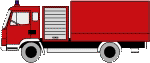 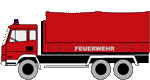 Florian Metten 11/1Florian Hengersberg 58/1Florian Plattling 36/1Florian Plattling 11/1Florian Plattling 11/1MZFSW 2000WLFMZFMZF5. Grundkomponente "Personal" (Zug 1) - Kontingent Hochwasser / Sandsäcke5. Grundkomponente "Personal" (Zug 1) - Kontingent Hochwasser / Sandsäcke5. Grundkomponente "Personal" (Zug 1) - Kontingent Hochwasser / Sandsäcke5. Grundkomponente "Personal" (Zug 1) - Kontingent Hochwasser / Sandsäcke5. Grundkomponente "Personal" (Zug 1) - Kontingent Hochwasser / SandsäckeMZF LKWPolyma OsterhofenLF 8MZF Florian Hengersberg 11/1Florian Aholming 58/1OsterhofenFlorian Lalling 48/1Florian Natternberg 11/1min 1000 m B-Schlauchan Florian Aholming 58/15. Grundkomponente "Personal" (Zug 2) - Kontingent Hochwasser / Sandsäcke5. Grundkomponente "Personal" (Zug 2) - Kontingent Hochwasser / Sandsäcke5. Grundkomponente "Personal" (Zug 2) - Kontingent Hochwasser / Sandsäcke5. Grundkomponente "Personal" (Zug 2) - Kontingent Hochwasser / SandsäckeMZF LF 16/12LKWMZF Florian Schwarzach 11/1Florian Altenmarkt 40/1Florian Iggensbach 55/1Florian Winzer 11/1Stromerz., LichtmastMaterial- und Gepäck6. Spezialkomponente "Personal" (Zug 3) - Kontingent Hochwasser / Sandsäcke6. Spezialkomponente "Personal" (Zug 3) - Kontingent Hochwasser / Sandsäcke6. Spezialkomponente "Personal" (Zug 3) - Kontingent Hochwasser / Sandsäcke6. Spezialkomponente "Personal" (Zug 3) - Kontingent Hochwasser / SandsäckeLF 10/6TSF-WWLF + AB MuldeLader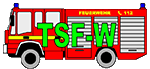 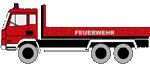 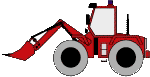 Florian Seebach 43/1Florian Engolling 46/1Florian Deggendorf 36/1Florian Deggendorf 39/1PumpenkontingentMaterial- und Gepäcktransport"auf Tiefladerinkl. Schaufel+Gabel6. Spezialkomponente "Personal" (Zug 3 & Zug 4) - Kontingent Hochwasser / Sandsäcke6. Spezialkomponente "Personal" (Zug 3 & Zug 4) - Kontingent Hochwasser / Sandsäcke6. Spezialkomponente "Personal" (Zug 3 & Zug 4) - Kontingent Hochwasser / Sandsäcke6. Spezialkomponente "Personal" (Zug 3 & Zug 4) - Kontingent Hochwasser / SandsäckeTieflader für Lader Florian Deg 39/1 + SandsackfüllmaschinenSandsackfüll-maschineSandsackfüll-maschineTSF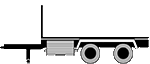 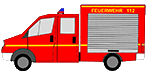 Tieflader Stadt Deggendorf, oder Kreisbauhof angehängt an FL DEG 36/1auf AB Mulde DEGauf AB Mulde DEGFlorian Eichberg 44/16. Spezialkomponente "Personal" (Zug 4) - Kontingent Hochwasser / Sandsäcke6. Spezialkomponente "Personal" (Zug 4) - Kontingent Hochwasser / Sandsäcke6. Spezialkomponente "Personal" (Zug 4) - Kontingent Hochwasser / Sandsäcke6. Spezialkomponente "Personal" (Zug 4) - Kontingent Hochwasser / SandsäckeHLF 10MZFTSFLKW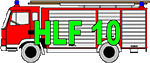 Florian Hunding 42/1Florian Grafling 11/1Florian Galgweis 44/1Florian Osterhofen 55/1Material- und Gepäck3. Grundkomponente "Personal" - Kontingent Sturmschaden (Motorsägen + Dachsicherung)3. Grundkomponente "Personal" - Kontingent Sturmschaden (Motorsägen + Dachsicherung)3. Grundkomponente "Personal" - Kontingent Sturmschaden (Motorsägen + Dachsicherung)3. Grundkomponente "Personal" - Kontingent Sturmschaden (Motorsägen + Dachsicherung)3. Grundkomponente "Personal" - Kontingent Sturmschaden (Motorsägen + Dachsicherung)LKWPolyma OsterhofenLF 8LF 16/12LKWFlorian Aholming 58/1OsterhofenFlorian Lalling 48/1Florian Altenmarkt 40/1Florian Iggensbach 55/1an Florian Aholming 58/14 MotorsägenStromerz., Lichtmast4. Spezialkomponente "Motorsägen" - Kontingent Sturmschaden/Motorsägen4. Spezialkomponente "Motorsägen" - Kontingent Sturmschaden/Motorsägen4. Spezialkomponente "Motorsägen" - Kontingent Sturmschaden/MotorsägenLF 16HLF 20LF 16 TS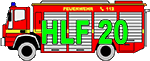 Florian Bernried 41/1Florian Grafling 40/2Florian Mietraching 48/14 Motorsägen4 Motorsägen4 Motorsägen4. Spezialkomponente "Motorsägen" - Kontingent Sturmschaden/Motorsägen4. Spezialkomponente "Motorsägen" - Kontingent Sturmschaden/Motorsägen4. Spezialkomponente "Motorsägen" - Kontingent Sturmschaden/MotorsägenHLF 20RWPolyma PlattlingFlorian Schwarzach 40/1Florian Plattling 61/1PlattlingSeilwinde, 4 MotorsägenSeilwindegezogen von Plattling 61/15. Spezialkomponente "Dachsicherung" - Kontingent Sturmschaden/Dachsicherung5. Spezialkomponente "Dachsicherung" - Kontingent Sturmschaden/Dachsicherung5. Spezialkomponente "Dachsicherung" - Kontingent Sturmschaden/Dachsicherung5. Spezialkomponente "Dachsicherung" - Kontingent Sturmschaden/DachsicherungDLK 18/12DLK 23/12RWPolyma Schöllnach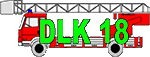 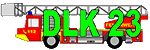 Florian Deggendorf 31/1Florian Metten 30/1Florian Schöllnach 61/1Schöllnachgezogen von Schöllnach 61/15. Spezialkomponente "Dachsicherung" - Kontingent Sturmschaden/Dachsicherung5. Spezialkomponente "Dachsicherung" - Kontingent Sturmschaden/Dachsicherung5. Spezialkomponente "Dachsicherung" - Kontingent Sturmschaden/DachsicherungKLAFHLF 10TLF 16/25Florian Deggendorf 65/1Florian Schaufling 42/1Florian Moos 21/1HöSG Deggendorf/ Plattling3. Spezialkomponente "Ölwehr" (Zug 3 + Zug 4) - Kontingent Ölwehr "allgemein"3. Spezialkomponente "Ölwehr" (Zug 3 + Zug 4) - Kontingent Ölwehr "allgemein"3. Spezialkomponente "Ölwehr" (Zug 3 + Zug 4) - Kontingent Ölwehr "allgemein"3. Spezialkomponente "Ölwehr" (Zug 3 + Zug 4) - Kontingent Ölwehr "allgemein"TLF 16/25Anhänger Ölsperre 1Anhänger Ölsperre 2TLF 3000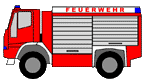 Florian Winzer 21/1WinzerWinzerFlorian Osterhofen 23/1Stromerz., Lichtmastgezogen von Florian Winzer 21/1gezogen von Florian Osterhofen 61/13. Spezialkomponente "Ölwehr" (Zug 3 + Zug 4) - Kontingent Ölwehr "allgemein"3. Spezialkomponente "Ölwehr" (Zug 3 + Zug 4) - Kontingent Ölwehr "allgemein"3. Spezialkomponente "Ölwehr" (Zug 3 + Zug 4) - Kontingent Ölwehr "allgemein"3. Spezialkomponente "Ölwehr" (Zug 3 + Zug 4) - Kontingent Ölwehr "allgemein"Öl Sanimat - DeggenauRWWLF+AB ÖlwehrAB Mulde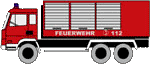 Florian Osterhofen 61/1Florian Osterhofen 36/1Deggendorfgezogen durch Osterhofen 23/1auf Anhänger, gezogen von Osterhofen 36/13. Spezialkomponente "Ölwehr" (Zug 3 + Zug 4) - Kontingent Ölwehr "allgemein"3. Spezialkomponente "Ölwehr" (Zug 3 + Zug 4) - Kontingent Ölwehr "allgemein"3. Spezialkomponente "Ölwehr" (Zug 3 + Zug 4) - Kontingent Ölwehr "allgemein"3. Spezialkomponente "Ölwehr" (Zug 3 + Zug 4) - Kontingent Ölwehr "allgemein"Dekon-PMZBMTWMZF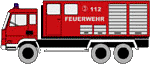 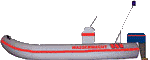 Florian Deggendorf 67/1DeggendorfFlorian Deggenau 14/1Florian Winzer 11/1gezogen von Deggendorf 67/14. Spezialkomponente "Erkundung" - Kontingent Ölwehr / Erkundung4. Spezialkomponente "Erkundung" - Kontingent Ölwehr / Erkundung4. Spezialkomponente "Erkundung" - Kontingent Ölwehr / Erkundung4. Spezialkomponente "Erkundung" - Kontingent Ölwehr / ErkundungLKWELW UG-ÖELGW-L1Quad/KradFlorian Osterhofen 55/1Kater Deggendorf 12/1Florian Stephansposching 55/1Florian Forsthart 65/1"Multikopter LKR.5. Spezialkomponente "Ölsperre" - Kontingent Ölwehr / Ölsperre5. Spezialkomponente "Ölsperre" - Kontingent Ölwehr / Ölsperre5. Spezialkomponente "Ölsperre" - Kontingent Ölwehr / ÖlsperreTLF 16/25Anhänger Ölsperre 1WLF+AB MuldeWLF+AB MuldeFlorian Winzer 21/1WinzerFlorian Deggendorf 36/1Florian Deggendorf 36/1Stromerz., Lichtmastgezogen von Florian Winzer 21/15. Spezialkomponente "Ölsperre" - Kontingent Ölwehr / Ölsperre5. Spezialkomponente "Ölsperre" - Kontingent Ölwehr / Ölsperre5. Spezialkomponente "Ölsperre" - Kontingent Ölwehr / ÖlsperreAnhänger Ölsperre 2Anhänger mit SchlauchbootGW-L1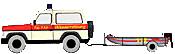 WinzerPankofenFlorian Iggensbach 55/1gezogen von Florian Deggendorf 36/1gezogen von Florian Pankofen 65/16. Spezialkomponente "Boote" - Kontingent Ölwehr /  Boote6. Spezialkomponente "Boote" - Kontingent Ölwehr /  Boote6. Spezialkomponente "Boote" - Kontingent Ölwehr /  Boote6. Spezialkomponente "Boote" - Kontingent Ölwehr /  Boote6. Spezialkomponente "Boote" - Kontingent Ölwehr /  BooteMTWSW 2000MZBLF 16MZBFlorian Hengersberg 14/1Florian Hengersberg 58/1Florian Deggendorf 99/1Florian Nesslbach 41/1Florian Nesslbach 99/1Kraftstoff für Bootegezogen durch Florian Hengersberg 58/1                              Besatzung auf Florian Hengersberg 14/1gezogen durch Florian Nesslbach 41/17. Spezialkomponente "Abpumpen" - Kontingent Ölwehr /  Abpumpen7. Spezialkomponente "Abpumpen" - Kontingent Ölwehr /  Abpumpen7. Spezialkomponente "Abpumpen" - Kontingent Ölwehr /  Abpumpen7. Spezialkomponente "Abpumpen" - Kontingent Ölwehr /  AbpumpenMZFMehrzweck AnhängerLF 8/6Öl Sanimat - DeggenauÖl Sanimat - DeggenauFlorian Natternberg 11/1NatternbergFlorian Deggenau 47/1Hochdruckreiningergezogen durch Natternberg 11/1gezogen durch Deggenau 47/1gezogen durch Deggenau 47/17. Spezialkomponente "Abpumpen" - Kontingent Ölwehr / Abpumpen7. Spezialkomponente "Abpumpen" - Kontingent Ölwehr / AbpumpenLF 8WLF +  AB ÖlwehrWLF +  AB ÖlwehrFlorian Thundorf 48/1Florian Osterhofen 36/1Florian Osterhofen 36/18. Spezialkomponente "Zwischenlagerung/Separieren" - Kontingent Ölwehr / Zwischenlagerung/Separieren8. Spezialkomponente "Zwischenlagerung/Separieren" - Kontingent Ölwehr / Zwischenlagerung/Separieren8. Spezialkomponente "Zwischenlagerung/Separieren" - Kontingent Ölwehr / Zwischenlagerung/Separieren8. Spezialkomponente "Zwischenlagerung/Separieren" - Kontingent Ölwehr / Zwischenlagerung/Separieren8. Spezialkomponente "Zwischenlagerung/Separieren" - Kontingent Ölwehr / Zwischenlagerung/SeparierenWLF + AB ÖlwehrAB MuldeLF 8Ölwehr-AnhängerMZFFlorian Osterhofen 36/1DeggendorfFlorian Thundorf 48/1ThundorfFlorian Osterhofen 11/1auf Anhänger, gezogen von Osterhofen 36/1gezogen durch Florian Thundorf 48/13. Spezialkomponente "ABC-Abwehr" (Zug 1) - Kontingent "ABC-Abwehr"3. Spezialkomponente "ABC-Abwehr" (Zug 1) - Kontingent "ABC-Abwehr"3. Spezialkomponente "ABC-Abwehr" (Zug 1) - Kontingent "ABC-Abwehr"3. Spezialkomponente "ABC-Abwehr" (Zug 1) - Kontingent "ABC-Abwehr"MesswagenWLF+AB DekonAB Mulde auf AnhängerLF10/6LF10/6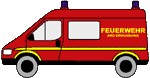 Florian Deggendorf 66/1Florian Deggendorf 36/1Gezogen von Florian Deggendorf 36/1Florian Natternberg 43/1Florian Natternberg 43/1CSA-TrägerCSA-Träger3. Spezialkomponente "ABC-Abwehr" (Zug 1) - Kontingent "ABC-Abwehr"3. Spezialkomponente "ABC-Abwehr" (Zug 1) - Kontingent "ABC-Abwehr"3. Spezialkomponente "ABC-Abwehr" (Zug 1) - Kontingent "ABC-Abwehr"MTWLKWPolyma OsterhofenPolyma OsterhofenFlorian Forsthart 14/1Florian Aholming 58/1OsterhofenOsterhofenCSA-TrägerMaterial- und Gepäcktransportan Florian Aholming 58/1an Florian Aholming 58/13. Spezialkomponente "ABC-Abwehr" (Zug 2) - Kontingent "ABC-Abwehr"3. Spezialkomponente "ABC-Abwehr" (Zug 2) - Kontingent "ABC-Abwehr"3. Spezialkomponente "ABC-Abwehr" (Zug 2) - Kontingent "ABC-Abwehr"3. Spezialkomponente "ABC-Abwehr" (Zug 2) - Kontingent "ABC-Abwehr"3. Spezialkomponente "ABC-Abwehr" (Zug 2) - Kontingent "ABC-Abwehr"WLF+AB GefahrgutMZFDekon-AnhängerLF 16MZF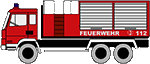 Heros Deggendorf 86/36Florian Altenmarkt 11/1AltenmarktFlorian Altenmarkt 40/1Florian Plattling 11/1CSA-Trägergezogen Florian Altenmarkt 11/1CSA-Träger3. Spezialkomponente "Waldbrandbekämpfung am Boden unter Einsatz von Fahrzeugen" - Kontingent "Waldbrand"3. Spezialkomponente "Waldbrandbekämpfung am Boden unter Einsatz von Fahrzeugen" - Kontingent "Waldbrand"3. Spezialkomponente "Waldbrandbekämpfung am Boden unter Einsatz von Fahrzeugen" - Kontingent "Waldbrand"3. Spezialkomponente "Waldbrandbekämpfung am Boden unter Einsatz von Fahrzeugen" - Kontingent "Waldbrand"TLF 4000TLF 4000TLF 24/48TLF 4000TLF 4000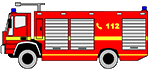 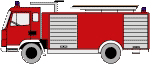 Florian Schwarzach 23/1Florian Osterhofen 23/1Florian Plattling 23/1Florian Schöllnach 23/1Florian Schöllnach 23/13. Spezialkomponente "Waldbrandbekämpfung am Boden unter Einsatz von Fahrzeugen" - Kontingent "Waldbrand"3. Spezialkomponente "Waldbrandbekämpfung am Boden unter Einsatz von Fahrzeugen" - Kontingent "Waldbrand"3. Spezialkomponente "Waldbrandbekämpfung am Boden unter Einsatz von Fahrzeugen" - Kontingent "Waldbrand"3. Spezialkomponente "Waldbrandbekämpfung am Boden unter Einsatz von Fahrzeugen" - Kontingent "Waldbrand"SW2000LF 16 TSTSFTSFTSFFlorian Hengersberg 58/1Florian Mietraching 48/1Florian Langenisarhofen 44/1Florian Arbing 44/1Florian Arbing 44/13. Spezialkomponente "Waldbrandbekämpfung am Boden unter Einsatz von Fahrzeugen" - Kontingent "Waldbrand"3. Spezialkomponente "Waldbrandbekämpfung am Boden unter Einsatz von Fahrzeugen" - Kontingent "Waldbrand"3. Spezialkomponente "Waldbrandbekämpfung am Boden unter Einsatz von Fahrzeugen" - Kontingent "Waldbrand"TSFGW-L1LKWLKWFlorian Aicha 44/1Florian Edenstetten 55/1Florian Iggensbach 55/1Florian Iggensbach 55/1Waldbrandausstattung SchöllnachWaldbrandausstattung Schöllnach4. Spezialkomponente "Hydro Sub" - Kontingent Wasserfördersystem Bayern4. Spezialkomponente "Hydro Sub" - Kontingent Wasserfördersystem Bayern4. Spezialkomponente "Hydro Sub" - Kontingent Wasserfördersystem Bayern4. Spezialkomponente "Hydro Sub" - Kontingent Wasserfördersystem BayernMZFSW 2000WLF +  AB Hydro SubMZFMZFFlorian Metten 11/1Florian Hengersberg 58/1Florian Plattling 36/1Florian Plattling 11/1Florian Plattling 11/1MZFSW 2000WLFMZFMZF